GLENMAR ELEMENTARY SCHOOL2023-2024 School Supply List By GradeThe following items will be needed for each student this year.GLENMAR ELEMENTARY SCHOOL2023-2024 School Supply List By GradeThe following items will be needed for each student this year.GLENMAR ELEMENTARY SCHOOL2023-2024 School Supply List By GradeThe following items will be needed for each student this year.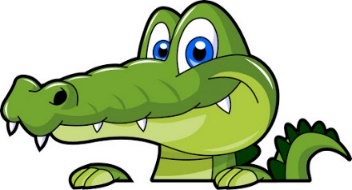 ITEMPRE-K and KINDERGARTENFIRST GRADESECOND GRADEBackpack(Full size with zipper - NO wheels)1  Backpack1  Backpack1  BackpackNo. 2 Pencils(Pre-sharpened, preferably)1  Dozen2  Dozen2  DozenErasers(Large)2  Pink Erasers2 Erasers2  Pink ErasersPencil Top Erasers- -1 Pack- -Dry Erase MarkersFamilies may donate2 Black dry Erase Markers2  Black dry Erase MarkersCrayons (24 Count)1  Box2 Boxes2  BoxesWashable Markers (10 Count)Families may Donate2  Boxes2  BoxColored Pencils (12 Count)- -- -1  BoxHighlighters2  HighlightersSupply Box1  BoxGlue Sticks1 Dozen sticks6 Sticks1  Dozen sticks & 1 Bottle clear liquid glueScissors1 pair1 Pair1  PairMarble Composition Books- -2 – Primary Lined Books4  Wide RuledPlastic Pocket Folders2 Folders with Bottom Pockets3 Bottom Pocket – No Prongs4  FoldersPlastic Pocket Folders2 Folders with Prongs- -- -Sticky Notes- -1 – 3 Pack1 – 3 PackHeadphones / Earbuds1  Pair1  Pair1  PairTissuesFamilies may donateFamilies may donateFamilies may donateHand SanitizerFamilies may donateFamilies may donateFamilies may donateBaby WipesFamilies may donateFamilies may donateFamilies may donateZiploc Bags (1 Gallon, 1 Quart)Families may donateFamilies may donateFamilies may donate Reusable Water Bottle- -- -OptionalPlaced in a Gallon -size Trash Bag. (Will be kept in child’s locker)**Full set of change of clothes****Full set of change of clothes****Full set of change of clothes**Lunchbox for lunch or snack1ART1 oversized T-Shirt1 oversized T-Shirt1  Smock or old oversized shirtß See reverse side for additional supply lists.We share supplies in most grades. PLEASE DO NOT LABEL ITEMS WITH YOUR CHILD’S NAME (except for headphones/earbuds, backpack, art smock, and change of clothes.)We share supplies in most grades. PLEASE DO NOT LABEL ITEMS WITH YOUR CHILD’S NAME (except for headphones/earbuds, backpack, art smock, and change of clothes.)We share supplies in most grades. PLEASE DO NOT LABEL ITEMS WITH YOUR CHILD’S NAME (except for headphones/earbuds, backpack, art smock, and change of clothes.)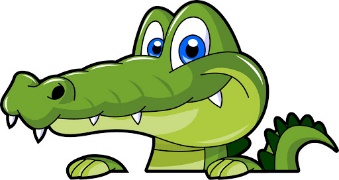 GLENMAR ELEMENTARY SCHOOL2023-2024 School Supply List By GradeThe following items will be needed for each student this year.GLENMAR ELEMENTARY SCHOOL2023-2024 School Supply List By GradeThe following items will be needed for each student this year.GLENMAR ELEMENTARY SCHOOL2023-2024 School Supply List By GradeThe following items will be needed for each student this year.ITEMTHIRD GRADEFOURTH GRADEFIFTH GRADEBackpack(Full size with zipper - NO wheels)1  Backpack1  Backpack1  BackpackNo. 2 Pencils(Pre-sharpened, preferably)3  Dozen2  Dozen3  DozenDry Erase Markers2  Dozen (black, regular tip, fine))5  Markers (black)1  Pack (black)Dry Erase EraserFamilies may donate1  Eraser1  EraserHandheld Dry Erase Board1- -- -Clip Board1- -- -Highlighters3  Highlighters (Yellow)- -1  Pack Colored Markers and Pencils(12 Count)- -1 Pack of each1  Pack Colored pencilsCrayons (24 Count)1 Box1  Box- -Notebook Paper (Wide Ruled)Families may donate- -- -Scissors1  Pair1  Pair (blunt)- -Glue Sticks5  Sticks4  Sticks- -Pencil Case and Supply Box- -1  Soft Case and 1 Supply Box1 zippered pencil caseMarble Composition Books3  Books (No spiral notebooks)2 Books4  BooksPlastic Pocket Folders2  Folders with bottom pockets3  Folders with bottom pockets2  two pocket FoldersPost-It Notes1  Pack1  Pack- -Index Cards1 Pack of 31 Pack of 3- -Headphones / Earbuds1  Pair1  Pair1  PairTissuesFamilies may donateFamilies may donate2  BoxesHand Sanitizer/Disinfecting WipesFamilies may donateFamilies may donate1  Bottle of hand sanitizerPaper TowelsFamilies may donateFamilies may donate1 packZiploc Bags, snack, sandwichFamilies may donateFamilies may donate2  Boxes (one gallon, one quart)Reusable Water Bottle- -1Lunchbox for lunch or snack- -1ß See reverse side for additional supply lists.We share supplies in most grades. PLEASE DO NOT LABEL ITEMS WITH YOUR CHILD’S NAME (except for headphones/earbuds, backpack, art smock, and change of clothes.)We share supplies in most grades. PLEASE DO NOT LABEL ITEMS WITH YOUR CHILD’S NAME (except for headphones/earbuds, backpack, art smock, and change of clothes.)We share supplies in most grades. PLEASE DO NOT LABEL ITEMS WITH YOUR CHILD’S NAME (except for headphones/earbuds, backpack, art smock, and change of clothes.)